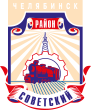 СОВЕТ депутатов советского района
первого созыва454091, г. Челябинск, ул. Орджоникидзе 27А. (351) 237-98-82. E-mail: sovsovet@mail.ru26.02.2019											 № 54/4Р Е Ш Е Н И ЕВ соответствии с Федеральным законом от 06 октября 2003 года № 131-ФЗ
«Об общих принципах организации местного самоуправления в Российской Федерации», Уставом Советского района города ЧелябинскаСовет депутатов Советского района первого созываР Е Ш А Е Т:1. Принять к сведению информацию начальника Отдела полиции «Советский» УМВД России по городу Челябинску А. В. Подрезова  «О деятельности Отдела полиции «Советский» УМВД России по г. Челябинску за 2018 год» (приложение).2. Настоящее решение вступает в силу со дня подписания,  и  подлежит  официальному обнародованию.Председатель Совета депутатовСоветского района			                                                             А. Н. ЛокоцковОб информации  Отдела полиции «Советский» УМВД России по городу Челябинску                       «Об основных показателях  работы отдела  в 2018 году и  профилактике правонарушений  в Советском районе»